ChildFund InternationalHumanitarian Situation Report 26COVID - 19 - INDIADate Prepared: 9th April 2021 (1700 HRS)Rama Rao Dammala; Specialist - DRM; +91 98183 92578; rdammala@childfund.org Period Covered: 11th March to 9th April 2021FOR UPDATES, PLEASE HIGHLIGHT UPDATED SECTIONS IN REDPart 1: The Overall SituationCOUNTRY - INDIAChildFund-supported areas (Provide only if you have reliable data on this. You can report on a consolidated basis or by program state/region/province/etc. if you have this detail.)The Novel Coronavirus (COVID-19) declared as Pandemic by WHO on 12th March 2020. India is amongst 131 countries affected by the Pandemic with first case confirmed on 30th January 2020. On 24th March 2020, the Prime Minister Mr. Narendra Modi announced 21- day nationwide lockdown, effective from 12 AM on 25th March 2020 - it was Lockdown 1.0. Educational, social, political institutions to remain closed. The Centre has decided to close down all its and state governments' offices, public corporations with exception of the emergency services. Again on 14th April’ 2020, Lockdown 2.0 was extended for another 19 i.e., up to 3rd May’ 2020.The Government of India extended the nationwide COVID - 19 Lockdown 3.0 for two more weeks up to 17th May but introduced significant relaxations to allow more economic activities. The Central Government of India extended fourth phase of Lockdown 4.0 up to 31st May, while giving considerable flexibility to the States in deciding red, green and orange zones of COVID -19 intensity.As lockdown 4.0 ends, the Unlock-1.0 started. the limiting of curbs to containment zones to be demarcated by the district authority based on health ministry guidelines, where only essential services will be allowed in the containment zones.On 30th June, Government of India related to Unlock 2.0 and announced the extension of Pradhan Mantri Garib Kalyan Anna Yojana till end of November to 800 million people providing 5 Kg free rice / wheat to each member of the family along with providing 1 kg pulses to each family per month.As per new guidelines of Unlock - 3.0 Government lifted the night curfew, there shall be no restriction on inter-state and intra-state movement of persons and goods.As per Ministry of Home Affairs (MHA) circular on Unlock 4.0 dated 29th August 2020: Schools, Colleges, Educational & Coaching Instiutions will continue to remain closed for students and regular class activity upto 30th September 2020, but online learing shall continue and shall be encouraged.As per Unlock 5.0 dated 30th September: Lockdown shall remain in force in the Containment Zones till 31st Oct’ 2020. Containment Zones shall be demarcated by the district authorities at micro level after taking into consideration MoHFW guideline to effectively breaking the chain of transmission.Unlock 6.0 Guidelines: Even though the Centre issued no fresh directions in its unlock guidelines for November, a handful of states have allowed opening up of more activities outside containment zones and announced partial reopening of schools. Earlier this week, the Ministry of Home Affairs stated there would be no further relaxations and the Unlock 5.0 guidelines issued last month would remain in force till November 30. From Mid-March 2021, it was noticed that 2nd wave of the Corona pandemic has been started in India with daily new COVID19 cases rising significantly. For the past one week, over 100,000 new COVID19 cases are reported - suppressing the previous high of 97,894 in September 2021. Because of the rising trend, states like Maharashtra, Gujarat, Delhi, Tamilnadu, etc. have imposed night curfews as well as additional restrictions as part of the containment measures.  India become the fastest vaccinating country in the world, the cumulative number of COVID19 vaccine doses administered in the country has crossed 90 million (9,01,98,673) as on 9th April’ 21. Eight States including Maharashtra, Chhattisgarh, Karnataka, Uttar Pradesh, Delhi, Madhya Pradesh, Tamil Nadu and Kerala have shown a rise in the COVID daily new cases. 80.70% of the new cases are reported from these 8 states. India’s cumulative recoveries stand at 1,18,51,393 today. The national Recovery Rate is 91.67%(*Data Source- Ministry of Health & Family Welfare, MHA GoI & Media Updates)Part 2: The Situation in Areas Where ChildFund WorksNote: Till date, total 12,258 (additional 1,451 from last sitrep) people from our program areas got infected by COVID19 including 9 enrolled children, All of them got cured and discharged. All the sponsorship activities are being undertaken with safety guidelines. Monitoring of child presence & their health status is done through individual visit by field staff.Child deaths: List any sponsored child (with Partner organization and child ID from salesforce) diseased as a result of COVID19. (Note: These need to be reported immediately following the regular sponsorship protocols.), No cases of death reported from our enrolled / sponsored families.Note: As a global measure, all sponsor visits have been suspended.What issues are children in these areas facing (food shortages, safety concerns, schools closure, etc.)? ChildFund has conducted a rapid assessment to understand impact of COVID19 on health and nutritional service delivery. The following are key findings of the survey:While working closely with children during the pandemic in the states of Uttar Pradesh, Madhya Pradesh and Rajasthan, where malnutrition is already a major challenge, we have realized that the reduced household income has forced poor families to compromise on essential health and food expenditures. The issue of food security that has arisen from the phenomenon of people losing their livelihoods has affected children the most. Lack of availability of food isn’t just causing hunger, it’s also leading to malnutrition and are adversely affecting a child’s over all development.As per rapid assessment by ChildFund, 63% of the surveyed households in reported the lack of access to immunization services. It seems the disruptions in maternal and child health facilities, immunization and supply of nutritional supplement would effectively reverse the last 2 to 3 years of progress in reducing infant mortality within a single year.Field animator and mobilizer in almost all locations of the project locations are able to meet the children and families with social distancing. Project staffs are able to reach through phone. Field staffs are conducting field activities in small groups (less than 10) and through home visitsNational level Assessment of perceptions and fears about reopening of schools:ChildFund, in collaboration with the Council for Social Development, conducted an assessment to understand the preparedness of the public education system vis-a-vis the perceptions and expectations of the important stakeholders, with the aim to bring the voices from the field to inform the policy decisions in favor of the children on the margins. The survey was carried out in November 2020, with children from vulnerable communities in 20 backward districts in 10 states - Uttar Pradesh, Bihar, Chhattisgarh, Madhya Pradesh, Rajasthan, Odisha, Delhi, West Bengal, Jharkhand and Maharashtra, where ChildFund has its presence. These were the states where ChildFund’s “Inter- Generational Coping and Learning” (IGCL). The sample size was 1,725 children (between grades 1-10), 1,605 parents, and 127 teachers. Key highlights:84% PARENTS and  83% CHILDREN want the schools to reopen as soon as possible.64% CHILDREN expressed the need for extra classes to cover learning gaps and removal of the burden of exam in the year 2021.More than 60% PARENTS and 80% CHILDREN found digital learning mode challenging for continuity of learning due to access related issues as well as lack of interaction and discussion in this mode of learning.TEACHERS EXPRESSED CONCERNS that school closure will increase probabilities of dropout rates, especially in girls (47%), child labor (52%), and widen learning gaps (57%) amongst other concerns.Around 11% CHILDREN said they might dropout. While explaining their reasons, around 51% boys and 43% girls said that they felt their learning gaps have become so wide that these can never be filled.More than 50% PARENTS witnessed increased negative behaviour such as anger, irritability, lack of concentration in their children.More than 60% CHILDREN also expressed experiencing these negative changes in their behavior.Almost 74% CHILDREN were sad because they were missing classroom interactions with teachers and friends. Where ChildFund’s IGCL program was implemented to address the social and emotional learning aspects, it was found to play a major role in providing social emotional support, as here, more than 75% CHILDREN spent quality time with the family,more than 50% CHILDREN were engaged in creative activities like artwork, singing, etc. to cope with negative feelings.Part 3: ChildFund’s Response3.a. OverallWho is or will be leading/managing the response? The Specialist - DRM is the focal point for this response with the guidance of the Country Director and other SMT members.How is ChildFund linked with humanitarian coordination structures, i.e., in which clusters or working groups do we participate? The most recent/next meeting and who is representing ChildFund? Donor meetings we have attended, or missions that we are aware of related to the response?In India, UNOCHA does not have a presence and Sphere - a coalition of humanitarian agencies in India coordinates humanitarian response activities at national level. Sphere has sectoral committee in line with clusters of UNOCHA and we are member of Protection, Health and Education Sector Committees. As a member of this coalition, we participate in all the coordination activities including participation in the Inter Agency Coordination calls and updating our response activities in the Unified Response Strategy (URS) matrix. The URS matrix captures response activities of all the agencies with their geographic and thematic presence. We are part of different We submit our response activities information on weekly basis to Sphere for updation in online google sheets. The following link will provide ChildFund response activities details in URS matrix.https://docs.google.com/spreadsheets/d/1aLrzi55mc5el6TXDFRLMekg5KyANuUOrCMseZqn__Uk/edit?ts=5e6a1d4b#gid=03.b. Program ResponsePlease organize your program response report as per the 4 objectives included in our global response plan. You can add an additional category if you have response activities planned or executed that do not align with these objectives. For each objective use the questions below to guide your report.What kind of response activities or interventions have been executed? What support items are needed or have been collected/distributed? ChildFund has reviewed and revised its COVID-19 response plan. The revised plan will focus relief intervention targeting 300,000 population across 1,700 villages in 77 districts of 15 states while early recovery and rehabilitation has been reduced prioritising most vulnerable and high impact communities by COVID19. The response plan focuses Food, Livelihoods, WASH, Nutrition, Child Protection and Education. The revised estimated budget is $1.10 million over a period of 12 months. Following are more details on interventions and revised response plan:Food baskets targeting 30,000 familiesIntergenerational coping and learning (IGCL) kit targeting 25,000 familiesHygiene kits for 30,000 familiesFrontline Workers Kit for 1,200 workersAgriculture based livelihoods support for 10,000 familiesWhat is the current progress of implementation vs. the established response plan? We have successfully implemented all the planned activities of the response plan and benefitted more than planned families and population. The relief and recovery activities benefitted 414,834 populations and following is the plan vs actual. Below graph indicates the progress against target for all the COVID-19 interventions:Who are we partnering or collaborating with to provide our response?We are implementing the current response activities through our existing local implementation partners of subsidy program as well as direct implementation in grant locations.What kind of response activities are you still planning for the coming period?The relief activities have been successfully implemented achieved as per the response plan. Currently, our focus is more on livelihoods, education, child protection and health.3.b.1. Stop COVID-19 from infecting children and families.3.b.2. Ensure that children get food they need	3.b.2. 1. Cash Transfers and vouchers-Is your CO planning or implementing cash transfers or vouchers as part of COVID19 response? NO- If so, brief description of progress to date. 3.b.2.2.  Other responses in relation to objective 3. b.2.A new livelihood project has been initiated in Mumbai Slums with the support of HSBC from 1st March 21 targeting 800 women whose families’ livelihood were impacted due to COVID 19 lockdown last year. Identification of business interest among these women, formation of CIGs (Common Interest Groups), provision of entrepreneurship and financial literacy training, support for the initiation / expansion of business are some of the major components of this project. This project is aiming at improving the level of income of these families.  Similarly, a new initiative is initiated to support 600 women beneficiaries from our sponsored families to take up livelihood activities. In both the locations rapid survey conducted and beneficiaries identified. Recruitment is under process in Mumbai project.   Basic training provided to 600 sponsored families in other locations about the new livelihood initiative, business plans developed by them along with the request were reviewed and finalized. Subsequently, fund transfer was done during the month of March to initiate the livelihood activities selected by the beneficiaries.3.b.3. Keep children safe from Violence: physically and emotionally.3.b.4. Help children continue to do their job: Learning3.b.5. Other responses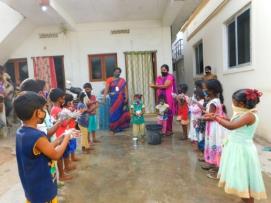 Hand Washing Demo Sessions with Children:A total of 865 children (320 Enrolled + 545 Non-enrolled, school children) were sensitized through Hand Washing Demo Sessions at partner location - SHECS, Kakinada.  These sessions were organized at our Child Resource Centers and government schools.  A sample Hygiene Kit was distributed among the children to promote infection control in view of COVID-19.  The Hygiene Kit consisted of  100 ml Dettol handwashing liquid, 100 ml sanitizer, 125 gms. soap and 12x12 inch hand towel.ChildFund in Jharkhand state is bringing mass level behavior change in schools, through Social Behaviour Change & Communication strategies. The awareness vehicle conducting Handwashing Campaign at schools with further outreach to community level which will lead to more intensive efforts and higher adherence to regular hygiene and safety practices. We are also strengthening the capacities of stakeholders in schools that will help the to outreach at community level for further disseminating right handwashing practices at household level. 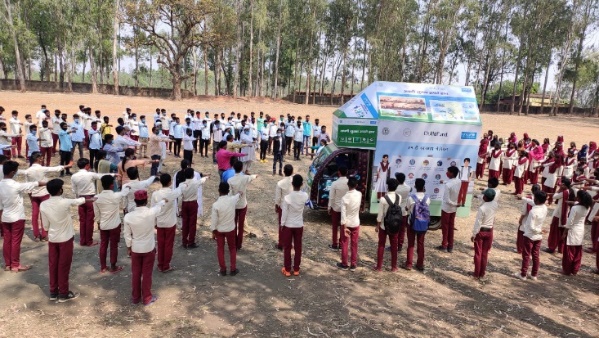 ChildFund, Govt. of Odisha - Culture Department and UNICEF has tried out an innovative approach of stage on wheels, whereby folk teams performed through different folk media on a predesigned stage.  The artists performed on curated messages through folk cultural program and tried to pass on critical messages to common public. The awareness vehicles moved in state’s 7 districts targeting 1000 communities including elders, parents, youth and children of all villages in the campaign route in these districts. As planned we have covered 43 Gram Panchayats in all these 7 districts and awareness camps with folk cultural programs conducted in 153 locations moving over 1000 communities in the state of Odisha. Several vehicles have been prepared with innovative posters depicting the Covid Appropriate Behaviour and WASH practices for creating the mass awareness and COVID-19 Vaccination across the state and in 7 districts. Snaps from the field: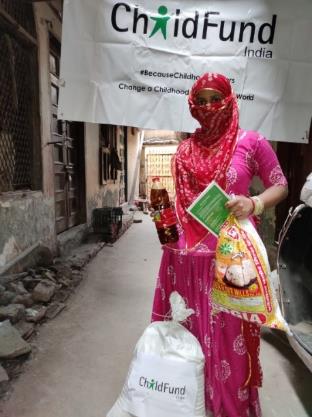 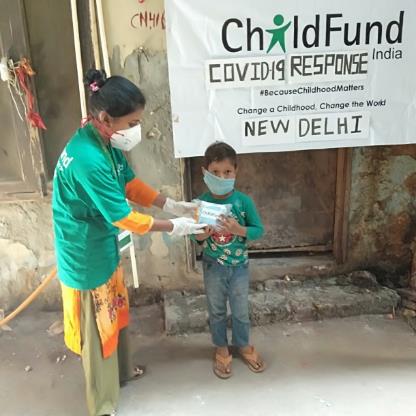 Photo: Beneficiaries with food basket and hygiene kits distributed in Delhi slums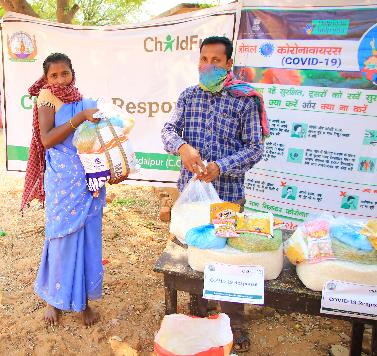 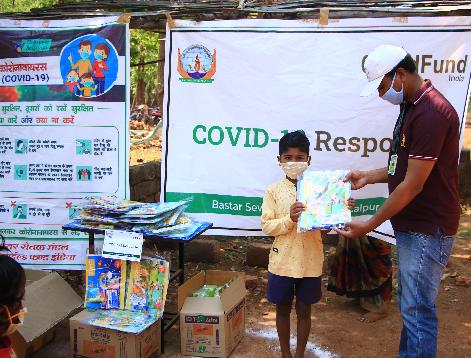 Photo: Beneficiaries receiving food baskets and IGCL kits in ChhattishgarhBelow Sections for Internal Use OnlyPart 4: Office and Staff StatusNotes: Although rolling out of vaccine has eased out the situation and raised the confidence among people, a sudden surge in positive cases is being reported in the media. We are keeping close watch on the situation and following the health and hygiene protocols. Necessary advisory is issued to staff from time to time and those falling in the eligible category for vaccine have been asked to avail the same.From the date COVID19 pandemic started, as on date of this report, 14 staff have diagnosed positive for COVID19 and recovered as per details below, except one staff who is under quarantine/recovery:5 staff in Bangalore office, Karnataka, out of which 1 staff is under quarantine/recovery. The said staff is asymptomatic and none of their family member have tested positive.6 staff in Bhubaneswar office, Odisha.  1 staff from EU supported project in Uttar Pradesh.  2 staff in field location of Madhya Pradesh. ChildFund India has resumed only essential domestic travels due to changes in the program implementation model necessitated by amendments in the Foreign Contribution Regulation Act (FCRA2020). The travelling staff are taking all precautions, following the COVID19 protocol, as also prescribed by the local authorities in each state/district.Any cases of staff diseased need to be reported immediately to RD and GHRSpecial leave as per COVID19 Administrative Guidelines.Number of staff/partner organization staff completed WHO COVID online training https://www.who.int/emergencies/diseases/novel-coronavirus-2019/training/online-training. Part 5 Human ResourcesWhich visitors are there in the country? Please include names, functions, contact information and arrival/departure dates for both IO and RO staff (note: due to the travel ban, this will apply only once the ban has been lifted) – Not ApplicableAny gaps in staffing/need for deployment from other COs or Global Teams? Not ApplicableAre there any other major HR issues? Not ApplicablePart 6 Safety & SecurityAre police and other services functioning in the normal manner? YesAre the courts still operating? As per government orderAre there reports of looting or increased criminality? NoHave military personal being deployed to patrol towns or cities? PartiallyConfirm the safety of staff and their families in the affected area. YesHave Safety and security risks/mitigation plans been updated to current environment? Yes, actions initiatedRecommendations around any upcoming travel planned for staff or donors (note: Only once global travel ban has been lifted) Travel is strictly prohibited.Part 7 GrantsList all active grants:Provide any additional narrative on how the COVID19 crisis affects implementation of your major grants.All the grant project team members are fine except one Cluster Link Worker (LWS Project, Adilabad District, Telangana State) who has tested positive and is under home quarantine.  All the field team are taking necessary precaution and implementing project activities following government guidelines. One staff member from direct implementation team from Vijayawada, Andhra Pradesh State has tested positive and is under home quarantine. Part 8 Funding Provide information about potential sources of funding, including grant donors, subsidy, Emergency Action Fund, Alliance members, GIK, etc., for these emergency response efforts using the chart below:* New grants (awarded in March 2021)One new Covid related proposal was approved in March 2021 and agreement was signed - project on continuity of education during COVID 19 supported by Johnson Matthey. Below is the funding overview:Part 9 Media/Communications – List of media who will be or have been contacted with press releases. ChildFund has been working with PR agencies to issue press releases/media briefs and engaged in several theme-based interventions. List of emergency CO spokespeople, including name, location, contact information, and languages spoken. Ms. Neelam Makhijani, Country Director of ChildFund India in Hindi and English.Plans for collecting photos/videos/stories, e.g., should an outside photographer be hired? Initiated collection of photographs through LPs and created one drive folder for uploading of distribution photographs. Not yet engaged external photographer.Key points for messaging and visibility, particularly any host-government sensibilities that must be considered. Currently ChildFund is adapting and utilizing the existing IEC materials from government and our own repository. Support needed or requested from IO, GSS or Global Teams – whether onsite or remote. Will be intimated as and when the support is required.Participated in CovidActionCollab’s campaign on International Women’s Day’s theme (on leadership during COVID times) by submitting a quote by our Country Director. This was published on different social media pages.Submitted an entry to participate in AMCHAM’s Annual photo exhibition on our COVID-19 response work.Supported with visibility material for the Digital vehicle (Stage on Wheels) awareness campaign on COVID-19 prevention and vaccination in 5 states of India.Did a press release on an assessment report, titled ‘Perception, Fears and Readiness for Reopening of Schools’ to understand the preparedness of the public education system vis-a-vis the perceptions and expectations of the important stakeholders, produced by us in collaboration with Council for Social Development. The press release has garnered over 20 media coverages in print and online publications, here are few links for reference -https://theprint.in/india/64-kids-in-rural-india-fear-they-have-to-drop-out-if-not-given-additional-support-survey/625146/https://www.downtoearth.org.in/news/young/more-kids-parents-want-schools-opened-say-difficult-to-cope-without-support-survey-76053https://thecsrjournal.in/report-children-reopening-of-schools/End of the DocumentTotal Number of COVID-19 Cases ReportedNumber of DeathsNumber of Cases Recuperated13,060,542167,64211,913,292SOURCE: Ministry of Health and Family Welfare, Government of India [https://www.mohfw.gov.in/]SOURCE: Ministry of Health and Family Welfare, Government of India [https://www.mohfw.gov.in/]SOURCE: Ministry of Health and Family Welfare, Government of India [https://www.mohfw.gov.in/]Sl.Name of State / UTCOVID 19 Cases Confirmed*Cured / Discharged / Migrated*Deaths**1Lakshadweep77871912Dadra Nagar Haveli, Daman & Diu3,8423,63123Mizoram4,5584,454114Andaman and Nicobar Islands5,1495,027625Sikkim6,3236,0901366Ladakh10,5039,8681307Nagaland12,38112,143928Meghalaya14,16513,8831519Arunachal Pradesh16,87316,7885610Manipur29,46329,00137511Chandigarh29,52126,01738912Tripura33,64433,10339313Puducherry43,24240,55568714Goa60,81156,63884215Himachal Pradesh67,51161,9021,09616Uttarakhand1,05,49898,7121,74417Jharkhand1,32,7901,22,3831,15818Jammu and Kashmir1,35,6621,28,0202,01919Assam2,19,2722,15,7901,11220Punjab2,63,0902,29,3677,33421Bihar2,73,8302,64,7301,59522Haryana3,07,5102,87,1513,23023Telangana3,21,1823,03,9641,74624Madhya Pradesh3,22,3382,90,1654,11325Gujarat3,32,4743,07,3464,65526Odisha3,45,5263,38,8901,92327Rajasthan3,50,3173,26,2992,86628Chhattisgarh4,07,2313,34,5434,56329West Bengal6,02,8075,76,32810,37030Uttar Pradesh6,54,4046,06,0639,00331Delhi6,98,0056,63,66711,15732Tamil Nadu9,15,3868,72,41512,84033Andhra Pradesh9,15,8328,93,6517,26834Karnataka10,40,1309,73,94912,76735Kerala11,48,94711,10,2834,72836Maharashtra32,29,54726,49,75757,028Total#Total#1,30,60,5421,19,13,2921,67,642*(Including foreign Nationals)*(Including foreign Nationals)*(Including foreign Nationals)*(Including foreign Nationals)*(Including foreign Nationals)**(more than 70% cases due to comorbidities)**(more than 70% cases due to comorbidities)**(more than 70% cases due to comorbidities)**(more than 70% cases due to comorbidities)**(more than 70% cases due to comorbidities)#States wise distribution is subject to further verification and reconciliation#States wise distribution is subject to further verification and reconciliation#States wise distribution is subject to further verification and reconciliation#States wise distribution is subject to further verification and reconciliation#States wise distribution is subject to further verification and reconciliation#Our figures are being reconciled with ICMR#Our figures are being reconciled with ICMR#Our figures are being reconciled with ICMR#Our figures are being reconciled with ICMR#Our figures are being reconciled with ICMRPartner Organization (Use Salesforce community identifying code/name.)# of Enrolled and Sponsored Children# of Enrolled and Sponsored ChildrenCOVID19 Cases reported in ChildFund Communities (Y/N /Unknown) Provide number if available.Number of Enrolled Children Reported with COVID19 (If available.)Number of enrolled children deceased as result of COVID 19Partner Organization (Use Salesforce community identifying code/name.)SponsoredEnrolledCOVID19 Cases reported in ChildFund Communities (Y/N /Unknown) Provide number if available.Number of Enrolled Children Reported with COVID19 (If available.)Number of enrolled children deceased as result of COVID 191219 / Jaipur Child Development Program 647652Yes (157)001222 / Manav Sewa Kendra 403407Yes (12)001224 / Pratapgarh Child Development Program 257257No002880 / Sultanpur Child Development Program6751442Yes (8)002883 / Chitrakoot Child Development Program16221793No004068 / Disha Children's Program19291977Yes (36)004117 / Kaushambi Child Development Program616620No004120 / Gogunda Child Development Program 18732160Yes (13)004268 / Jhabua Area II12531754Yes (2)004269 / Jhabua Area I879895No004270 / Udaipur Area I400402No004271 / Udaipur Area II412420No004355 / Kotra Child Development Program97403No004338 / Delhi Child Development Project 404994Yes (5)002420 / Dindigul Child Development Program362366Yes (35)002424 / Kurnool Child Development Program274275Yes (67)002850 / Anantapur Child Development Program10211735Yes (1563)Yes (1) cured02852 / Kanyakumari Child Development Program  358360Yes (13)002854 / Gangavathy Child Development Program 274277Yes (19)002856 / Karwar Rural Women & Children Dev SOC 754762Yes (27)002857 / N K J Educational and Charitable Society219220Yes (347)Yes (1) cured03030 / Pune Child Development Program7041446Yes (643)Yes (1) cured03147 / NILGIRIS ADIVASI WELFARE ASSOC 221223No003701 / Mysore Child Development Program 9951156Yes (1707)Yes (1) cured03702 / AMALAS KUTUMBA ABIVRUDDI YOJANE 227231No003704 / ASHA KENDRA 305306Yes (1)003895 / BALAJI BALA VIKAS 9141136Yes (210)004080 / Child Development Project - Kakinada 6031168Yes (712)004082 / Salur Child Development Program281284Yes (17)Yes (1) cured04125 / Nagapattinam Child Development Program 7231431Yes (10)004290 / Raichur Child Development Program 864960No004305 / Mumbai Child Development Project10121377Yes (3260)Yes (1) Cured04306 / Hyderabad Child Development Project746920Yes (404)004322 / Vijayawada Child Development Project4981115Yes (722)004347 / Chennai Child Development Program 262262Yes (60)Yes (1) Cured09402 / CAPUCHIN KRISHIK SEVA KENDRA 186187Yes (698)009422 / Child Development Project - Puducherry 145149Yes (493)Yes (2) Cured00617 / West Singhbhum Child Development Project755865No001213 / PARIVAR VIKAS CHANDRASHEKHARNAGAR253256Yes (5)001217 / Daltonganj Area-1257259Yes (2)002849 / Kendrapada Child Development Program11011799No002879 / CENTRE FOR TOTAL DEVELOPMENT244244No002881 / Bastar Child Development Progarm10291065Yes (28)003900 / Rayagada Child Development Project257259Yes (190)003993 / Jamui Child Development Program375376Yes (9)004067 / Koraput Child Development Program5251262Yes (530)004115 / Keonjhar Child Development program13121794Yes (5)004258 / Malkangiri Area Program10351047Yes (123)004267 / Daltonganj Child Development Project 846858Yes (21)004274 / Kalahandi Child Development Program9331546Yes (37)004275 / Deoghar Child Development Program517526No004297 / Giridih Child Development Program302305Yes (6)004298 / Jamtara Child Development Program256258No004299 / Naupada Child Development Program456457Yes (48)004352/ Bhubaneswar Child Development Program3531003Yes (14)009502 / Balrampur Child Development Project 380384No0056 Locations34,60145,08512,25890Partner Organization (Use Salesforce identifying code/name.)What is the status of the program/sponsorship processes (operational/suspended)?What is the status of the program/sponsorship processes (operational/suspended)?What is the status of the program/sponsorship processes (operational/suspended)?What is the status of the program/sponsorship processes (operational/suspended)?What is the status of the program/sponsorship processes (operational/suspended)?What is the status of the program/sponsorship processes (operational/suspended)?Partner Organization (Use Salesforce identifying code/name.)Program ImplementationCVSM&ELevel 2Enrollment / DisaffiliationSponsorship CommunicationDFCChildFund CO (all the communities in CO)Resumed with safety guidelinesPlanning is in progressSuspendedEnrolment was resumed with safety guidelines; but currently slowed due to disaffiliation process.Resumed -Sending the softcopies of the communications and hardcopies as guided by IOResumed transferred of DFCs in all the locationsIntervention HeadUnitPlanProgressProgress% AchievementIntervention HeadUnitPlanUnitPopulation% AchievementFood BasketHH30,00035,6551,53,839119%Hygiene kitHH30,00041,5881,78,197139%IGCL kitHH25,00027,0591,19,940108%Frontline Worker kit including IECKit1,2002,4993,42,745208%Agriculture based livelihoods HH10,0007,49033,27175%Office Status (Open/Closed)Number of Staff:Number of Staff:Number of Staff:Number of Staff:Number of Staff:Office Status (Open/Closed)Diagnosed with COVID19Diseased from COVID19Working from OfficeWorking from HomeOn Special LeaveOpen - adhering government guidelines and Return to Office IO guidelines. Except in Mumbai (Maharashtra) where there are government restrictions of 50% staff in office, all offices are operating normallyFourteen (14)NoneYesOne (1)NoneGrant Job CodeGrant NameDonorStatus of Implementation (Normal/Reduced/Suspended)Any specific guidance received from donor? (Yes/No)12-0450D  INDS-Enhancing CSOs-LA-Gender Equality-2019-EU.European Union Project activity implementation has resumed to normal level. The field level activities are conducted using available technology platforms. The face-to-face activities are conducted with safety protocols issued by the local government authorities.Yes10180PINPromoting Effective and Context based Initiation of Learning for Life (PENCIL)-My SchoolHCL FSDMC Training was conducted in 10 government high schools in Karnataka during March’ 21 on which 226 SDMC members & key parents were participated. At the end, hygiene kits were distributed among the participants that consist of soaps, sanitizer, masks and Lizol. Yes 10180PKNVibrant Early Childhood Education CentersHCL FAs part of HCL Project, the project team provided counselling and also created awareness among beneficiaries through mobile phone in Vijayawada.Yes PENCIL-TechnicolorTechnicolor Menstrual Hygiene workshop was conducted at 3 Government High Schools in Devanahalli Taluk, Bangalore Rural District, Karnataka State. Through this program 183 girls were sensitized on menstrual hygiene and hygiene practices to be followed to be safe from COVID-19.  At the end of the training program, ChildFund India provided hygiene kits to all the girls, that consisted of: Dettol Soaps – 5 nos. (125 gms.), Sanitizer – 100 ml., cotton masks – 2 nos., nail cutter, and a sanitary pad. Yes ARYAKAARYAKAAs the schools were closed, the project activities were not conducted. Procurement process have been completed. Field activities are reduced due to COVID -19NO1008FKhilta Bachpan ChildFund Special Project The implementation of the activity in the filed level has been reduced at the same the team is regularly in touch with the beneficiaries and community leaders in the field assessing the situation also providing emotional support through the phone calls. Also initiated Khilta Bachpan - Fight against COVID - 19 campaign involving children and other stakeholders 99-0255WHEEL 2019HSBCField level activities are in progress considering COVID-19 guidelinesNo2-0331Link Workers Scheme (LWS) Project APSACSField level activities are in progress considering COVID-19 guidelinesYes 2-0343Link Workers Scheme (LWS) ProjectTSACSField level activities are in progress considering COVID-19 guidelinesYes2-0328Targeted Intervention Project - JagitiyalTSACSField level activities are in progress considering COVID-19 guidelinesYes 2-0330Targeted Intervention Project – RamagundamTPSACSField level activities are in progress considering COVID-19 guidelinesYes12-0437PEACE Protective, Enabling, Accountable and Child Friendly EnvironmentFORUM SYDField level activities are in progress considering COVID-19 guidelinesNo99-0259DSPLASH 2019- Bangalore Technicolor Project implementation at the field level has been reducedNo24-087DIND-PENCIL HCL Foundation Project implementation at the field level has been reducedYes 3-0382DCovid-19 - WASHUNICEF*In March 2021, 43 (Krishna District - 32 and Chittoor District - 11) foot operated handwashing stations were installed at village level secretariats (village sachivalayam) in Andhra Pradesh State.  Mandal level staff members in Krishna and Chittoor Districts, Andhra Pradesh State were oriented on COVID-19 preventive measures, which was participated by 600 participants.    District Coordination Meetings were held in Krishna and Chittoor Districts involving all stakeholders, PRI members and Department of Health and Sanitation.No12-0465DChild-Friendly & Climate Ready Schools (CCS)RADIOHJALPEN through ChildFund SwedenField level activities are in progress considering COVID-19 guidelinesNo99-0265DCOVID 19 affected- continuity of learningUnited Way MumbaiField level activities are in progress considering COVID-19 guidelinesNo99-0263DSNEH - AlirajpurAcuity PartnersField level activities have been initiated considering COVID-19 guidelinesNoNew ProjectPromoting Hygiene and Sanitation practices among children of Urban slumsReckitt BenckiserField level activities have been initiated considering COVID-19 guidelines – The mission of the project is to promote Hygiene and Sanitation practices among children of urban slums in MumbaiNo25-067D and 25-068DeSaksham III - Building Better Future for Youth through employment Hub (Hyderabad & Mumbai)State Street / Give2AsiaField level activities have been initiated considering COVID-19 guidelinesNo99-0269DEnsuring Sustainable livelihood for COVID 19 impacted families through women entrepreneurship HSBCField level activities have been initiated considering COVID-19 guidelinesNoDonorProgramAmount (USD)Requested? (Y/N)Confirmed? (Y/N)Re-Allocation of Subsidy funds at LP levelRelief phase392,113YYAdditional Funding from IO Recovery phase64,412YYAdditional Funding from IO PhilanthropyRecovery phase38,503YYOn-going Grant ProjectsHCL FoundationRelief39,160YYState StreetRelief13,333YYChildFund Sweden (Kavlifondet)Relief17,561YYChildFund KoreaRelief & Recovery 74,000Y YUNICEFRecovery (WASH)30,000YYUnited WayRelief 16,630YYRB India Private LimitedRecovery (Health & WASH)225,234YYHSBCCovid Recovery (Livelihoods)274,000YYKurlonContinuity of Education during COVID1938,000YYJohnson Matthey*Continuity of Education during COVID1968,919YY